Sign-Up with Recover Care at Home’s Family Room Today!With the Family Room, you will be able to access records of care online from any device with internet access. This access comes at no extra cost to you - access to the family room is part of our mission to provide the best possible care to your loved one and to empower you with the ability to care for them as well. You and other authorized family members/friends will be able to: Keep live track of caregiver status updatesView scheduled shifts and personnelCoordinate and schedule events with other family membersView your invoices onlineIf you are interested in signing up, or learning more about Recover Care at Home’s family room, please do one of the following:Complete the form below and mail it back to: “Recover Care at Home” at 5900 Green Oak Drive, St. 200, Minnetonka, MN 55343 Complete the form below and email it to: recovercare@recoverhealth.orgCall 952-230-6332, and someone will assist you -----------------------------------------------------------------------------------------------------------  Yes! Email me all future invoices!	 Yes! Send me an invitation to the Online Family Room!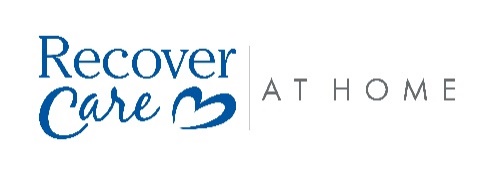 Your Name:_________________________________Client Name:_______________________________Email address: ___________________________________ Please check here to confirm that above named client, an authorized medical provider, or authorized fiduciary has provided expressed authorization for this contact to have online visibility to the client's care plan and the completion of care on a day-to-day basis. Please also send invitations to the Online Family Room to the following people (if applicable). By adding below, you are confirming that above named client, an authorized medical provider, or authorized fiduciary has provided expressed authorization for these contacts to have online visibility to the client's care plan and the completion of care on a day-to-day basis.Please also send invitations to the Online Family Room to the following people (if applicable). By adding below, you are confirming that above named client, an authorized medical provider, or authorized fiduciary has provided expressed authorization for these contacts to have online visibility to the client's care plan and the completion of care on a day-to-day basis.NameEmail Address